Name:								Date:				Per:		Categorilla – English-Speaking Countries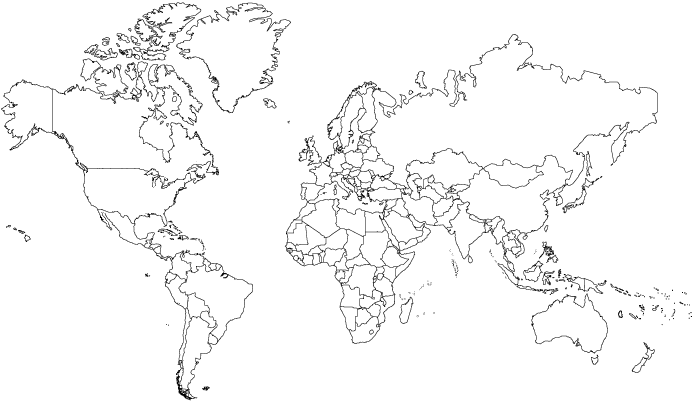         .           English is an official language in 57 countries. English is also the predominant language in the United States and Australia, although neither country has declared it to be the official language.  Pick any color and fill in these English speaking countries in.  Antigua & BarbudaAustraliaBahamasBarbadosBelizeBotswanaBruneiCameroonCanada DominicaEthiopiaFijiGambiaGhana GuyanaIndiaIrelandIsraelJamaicaKenyaKiribatiLesothoLiberiaMadagascarMalawiMalta Marshall IslandMauritius Micronesia NamibiaNauru New ZealandNigeriaPakistanPalauPapua New GuineaPhilippinesSamoaSierra LeoneSingaporeSolomon Island South Africa St. Kitts & NevisSt. LuciaSt. Vincent & The GrenadinesSudanSwazilandTanzaniaTonga Trinidad & TobagoTuvaluUgandaUnited Kingdom United States of America Vanuatu ZambiaZimbabwe